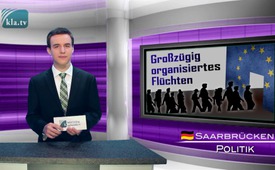 Широкомасштабно организованные побеги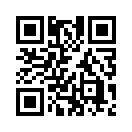 12 фондов объединились в «Европейскую программу интеграции и миграции» (EPIM), чтобы привести в Европу как можно больше мигрантов.12 фондов объединились в «Европейскую программу интеграции и миграции» (EPIM), чтобы привести в Европу как можно больше мигрантов. Фонды, имеющие в наличии 34 млрд. евро, манипулируют политикой. Они финансируют организации, поддерживающие миграцию; перед отъездом беженцев и после их прибытия в целевую страну организовывают для них семинары-обучения и ориентации. «Фонд открытого общества», являющийся частью «Европейской программы по интеграции и миграции», принадлежит американскому миллиардеру Джорджу Соросу. К Европе этот фонд предъявляет требование о «ежегодном миллионе беженцев». Очень активный в восточной Европе фонд «Пасос» – также часть империи Сороса – вербует за беспрепятственную для беженцев Европу. Если эти фонды, принадлежат самым богатым, имеющим, по-видимому, такое большое сердце для беженцев, то почему они не помогают беженцам на их Родине или, например, в США?от 16.13-07Источники:http://info.kopp-verlag.de/hintergruende/geostrategie/friederike-beck/wie-das-big-money-die-migrationskorridore-nach-europa-steuert-teil-i-die-internationalmigration.

html | http://info.kopp-verlag.de/hintergruende/Deutschland/friederike-beck/das-netzwerk-fuer-migration.htmlМожет быть вас тоже интересует:#GeorgeSoros-ru - Джордж Сорос - www.kla.tv/GeorgeSoros-ruKla.TV – Другие новости ... свободные – независимые – без цензуры ...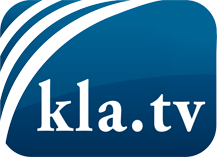 О чем СМИ не должны молчать ...Мало слышанное от народа, для народа...регулярные новости на www.kla.tv/ruОставайтесь с нами!Бесплатную рассылку новостей по электронной почте
Вы можете получить по ссылке www.kla.tv/abo-ruИнструкция по безопасности:Несогласные голоса, к сожалению, все снова подвергаются цензуре и подавлению. До тех пор, пока мы не будем сообщать в соответствии с интересами и идеологией системной прессы, мы всегда должны ожидать, что будут искать предлоги, чтобы заблокировать или навредить Kla.TV.Поэтому объединитесь сегодня в сеть независимо от интернета!
Нажмите здесь: www.kla.tv/vernetzung&lang=ruЛицензия:    Creative Commons License с указанием названия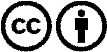 Распространение и переработка желательно с указанием названия! При этом материал не может быть представлен вне контекста. Учреждения, финансируемые за счет государственных средств, не могут пользоваться ими без консультации. Нарушения могут преследоваться по закону.